Curriculum Map Cycle B KS2 2023/2024                                     Year 3 and 4British Values                                        Democracy              Individual liberty      Rule of law            Mutual respect             Tolerance of those of different faiths & beliefs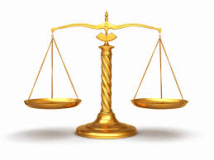 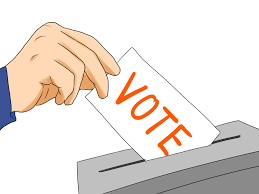 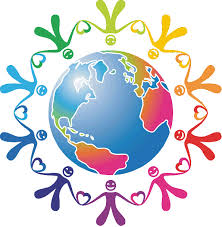 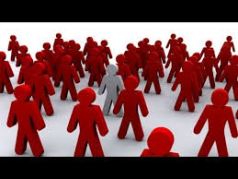 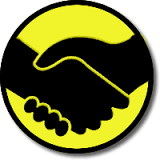 Use of environmental area          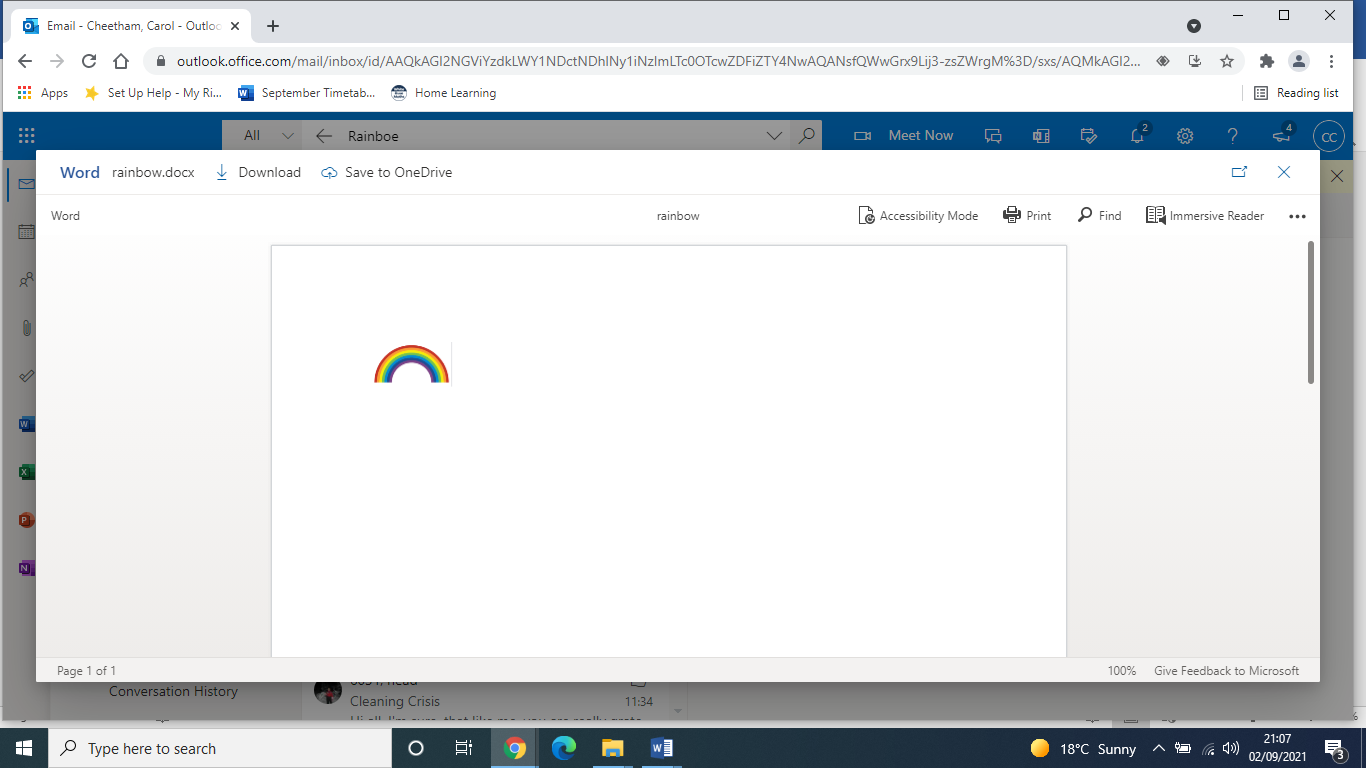 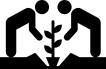 	Courageous Advocacy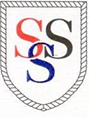 Term 1Term 2Term 3Term 4Term 4Term 4Term 5Term 6Whole SchoolS.M.S.C.Harvest (Spiritual focus) Macmillan Coffee Morning (Social) Anti Bullying Week (Social)Children in Need (Moral))Diwali Enrichment Day   (Spritual) Lent (Spiritual)Fairtrade Fortnight(Moral) Easter (Spiritual focus and Enrichment day)Easter (Spiritual focus and Enrichment day)Easter (Spiritual focus and Enrichment day)British values week Eid  Enrichment Day(Spiritual) Sports week (social)  WOW ExperiencesOutdoor Remembrance serviceHarvest ServiceMosaic WorkshopEnterprise for the Christmas market Trip to the Roman Museum in RibchesterTrip to GurdwaraRiver trip to Avenham Park and Brockholes WoodRiver trip to Avenham Park and Brockholes WoodRiver trip to Avenham Park and Brockholes WoodMr Timol/ Muslim visitorTrip to the Lake DistrictEnglishY3 – Bridge UnitNarrative and information leaflet - PaddingtonYear 3/4 – Sparks Might FlyStories with a fantasy setting – Firework makers daughter by Phillip Pullman Explanation text – Until I met DudleyYear 4 – Bridge UnitNarrative and information leaflet – Loch Ness MonsterY3  Y3/4  Y4 – Healthy humansFables – Aesop’s Fables by Michael RosenPoems with structure – Snake Glides by Keith BosleyPersuasive letters – Dear Teacher by Amy HusbandY3 Y3/4 Y4 -Narrative with poetry – 101 Dalmatians by Lily MurrayY3 Y3/4 Y4 – Iron ManNovel as a theme – Iron Man by Ted Hughes Diaries - Iron Man by Ted HughesY3 Y3/4 Y4 – Iron ManNovel as a theme – Iron Man by Ted Hughes Diaries - Iron Man by Ted HughesY3 Y3/4 Y4 – Iron ManNovel as a theme – Iron Man by Ted Hughes Diaries - Iron Man by Ted HughesY3 Y3/4 Y4 – The Art of FoodStories with issues and dilemmas - Y3 / Y3/4 and Y4 – How does your garden grow?Classic poetry – A child’s garden of verses by Robert Louie Stevenson Mystery/fantasy stories – The Enchanted Wood by Enid BlytonMaths Y3 – Place value, addition and subtractionY4 – Place value, addition and subtractionY3 – Addition and Subtraction, Multiplication and Division AY4- Multiplication and Division A Measurement - AreaY3 - Multiplication and Division B Length and PerimeterY4- Multiplication and Division BLength and PerimeterY3 – Fractions A Mass and Capacity Y4- Fractions and Decimals AY3 – Fractions A Mass and Capacity Y4- Fractions and Decimals AY3 – Fractions A Mass and Capacity Y4- Fractions and Decimals AY3 – Fractions B , MoneyY3/4 Decimals (including money), TimeY4 – Decimals B money and timeY3 – Time , Shape and StatisticsY4- Shape , statistics , position and direction.Courageous advocacyLinks to class charityYear 3 – The Royal Society for the Protection of BirdsYear 3 and 4 – Guide dogs for the blindYear 4 – The Royal Society for the Protection of AnimalsLinks to class charityYear 3 – The Royal Society for the Protection of BirdsYear 3 and 4 – Guide dogs for the blindYear 4 – The Royal Society for the Protection of AnimalsLinks to Class CharityYear 3 – The Royal Society for The Protection of BirdsYear 3 and 4 – Guide dogs for the blindYear 4 – The Royal Society for the Protection of AnimalsFair tradeLinks to Class CharityYear 3 – The Royal Society for The Protection of BirdsYear 3 and 4 – Guide dogs for the blindYear 4 – The Royal Society for the Protection of AnimalsFair tradeLinks to Class CharityYear 3 – The Royal Society for The Protection of BirdsYear 3 and 4 – Guide dogs for the blindYear 4 – The Royal Society for the Protection of AnimalsFair tradeLinks to Class CharityYear 3 – The Royal Society for The Protection of BirdsYear 3 and 4 – Guide dogs for the blindYear 4 – The Royal Society for the Protection of AnimalsFair tradeLinks to Class CharityYear 3 – The Royal Society for The Protection of BirdsYear 3 and 4 – Guide dogs for the blindYear 4 – The Royal Society for the Protection of AnimalsLinks to Class CharityYear 3 – The Royal Society for The Protection of BirdsYear 3 and 4 – Guide dogs for the blindYear 4 – The Royal Society for the Protection of AnimalsScienceStates of MatterElectricityLiving things and their habitatsLightLightLightSound Forces and MagnetsComputingComputing systems and networks The internet Creating media Audio production Creating media  Photo editing  Creating media  Photo editing  Data and information Data logging Data and information Data logging Programming A  Repetition in shapes Programming B  Repetition in games History Life in Roman Britain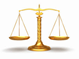 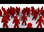 Life in Roman BritainAnglo Saxon InvadersAnglo Saxon InvadersAnglo Saxon InvadersAnglo Saxon InvadersThe VikingsThe VikingsGeography Weather and the Water Cycle Weather and the Water Cycle River Studies    River Studies    River Studies    River Studies    A contrasting UK locality The Lake DistrictA contrasting UK locality The Lake DistrictArtRoman Sculptures and MosaicsCollage and drawingClay tilesRoman Sculptures and MosaicsCollage and drawingClay tilesWater ArtHokusai and contemporary artistsDrawing monoprint collageWater ArtHokusai and contemporary artistsDrawing monoprint collageWater ArtHokusai and contemporary artistsDrawing monoprint collageWater ArtHokusai and contemporary artistsDrawing monoprint collageViking ArtDrawing, painting modelling clayDragon eyesViking ArtDrawing, painting modelling clayDragon eyesD.T.                                             Electrical circuitsLamps or buzzer games                                             Electrical circuitsLamps or buzzer gamesFood technology – 5 a day vegetarian dishesFood technology – 5 a day vegetarian dishesFood technology – 5 a day vegetarian dishesStructures- bridgesZaha HadidSantiago CalatravaStructures- bridgesZaha HadidSantiago CalatravaStructures- bridgesZaha HadidSantiago CalatravaR.E. Harvest ( with a link to Judaism) Christmas- Exploring the symbolism of light-Link to HannukaWhy are Gurus important to Sikhs?Exploring the sadness and joy of Easter (3.4) Link to UC 2A.5 Why do Christians call the day Jesus died Good Friday?Exploring the sadness and joy of Easter (3.4) Link to UC 2A.5 Why do Christians call the day Jesus died Good Friday?Exploring the sadness and joy of Easter (3.4) Link to UC 2A.5 Why do Christians call the day Jesus died Good Friday?Why do Muslims fast during Ramadan? (Lancs NGFL) Christianity-Which rules to follow? (3.5) Link to other faiths Link to UC Unit 2B.3 People of God. How can following God bring freedom and justice?P.S.H.E. Positive friendships,including onlineResponding tohurtful behaviour;managing confidentiality; Recognisingrisks onlineHow data is sharedand used
What makes a community; shared responsibilitiesRespecting differences and similarities; discussing difference sensitivelyMaking decisions about money; using and keeping money safeMaking decisions about money; using and keeping money safeMaking decisions about money; using and keeping money safeMaintaining a balanced lifestyle; oralhygiene and dentalcareMedicines andhousehold products;drugs common toeveryday lifeY4: Physical and emotional changes in puberty; externalgenitalia; personalhygiene routines;support with puberty
 P.E.OAA –Teamwork and Problem SolvingGymnasticsInvasion games – basketballGymnasticsInvasion games –handballTarget games – dodgeballInvasion Games – rugbyDance – SuperheroesInvasion Games – rugbyDance – SuperheroesInvasion Games – rugbyDance – SuperheroesTarget Games – BocciaNet wall GamesStriking and FieldingAthleticsMusic Music to accompany Film Music to accompany Film     Water Music     Water Music     Water Music     Water Music  Music by North West Artists  Music by North West ArtistsMFLLa rentrée(Back to School)•Classroom items   •Asking for help •J’aime plus infinitive •Comparing culturesL’argent de poche(Pocket money)•Toys•Expressing preferences•Numbers to 39 •Prices in euros•I would like…Raconte-moi une histoire(Tell me a story)•Traditional stories•Adjectives for characters •Numbers in multiples of 10, up to 100  Raconte-moi une histoire(Tell me a story)•Traditional stories•Adjectives for characters •Numbers in multiples of 10, up to 100  Vive le sport!(Long live sport!)•Sports•Verbs jouer and faire•Position and agreement of verbs.Vive le sport!(Long live sport!)•Sports•Verbs jouer and faire•Position and agreement of verbs.Carnaval des animaux(Carnival of the animals)•Animals and habitats•Adjectives and adverbs•Telling timeQuel temps fait-il?(What’s the weather like?)•Weather•Clothing•Dates